End of the school year – Collected 50 pairs of shoes!7th Grade Orientation – Collected 175 pairs of shoes!We are looking forward to continuing this Service learning Project throughout the school year!  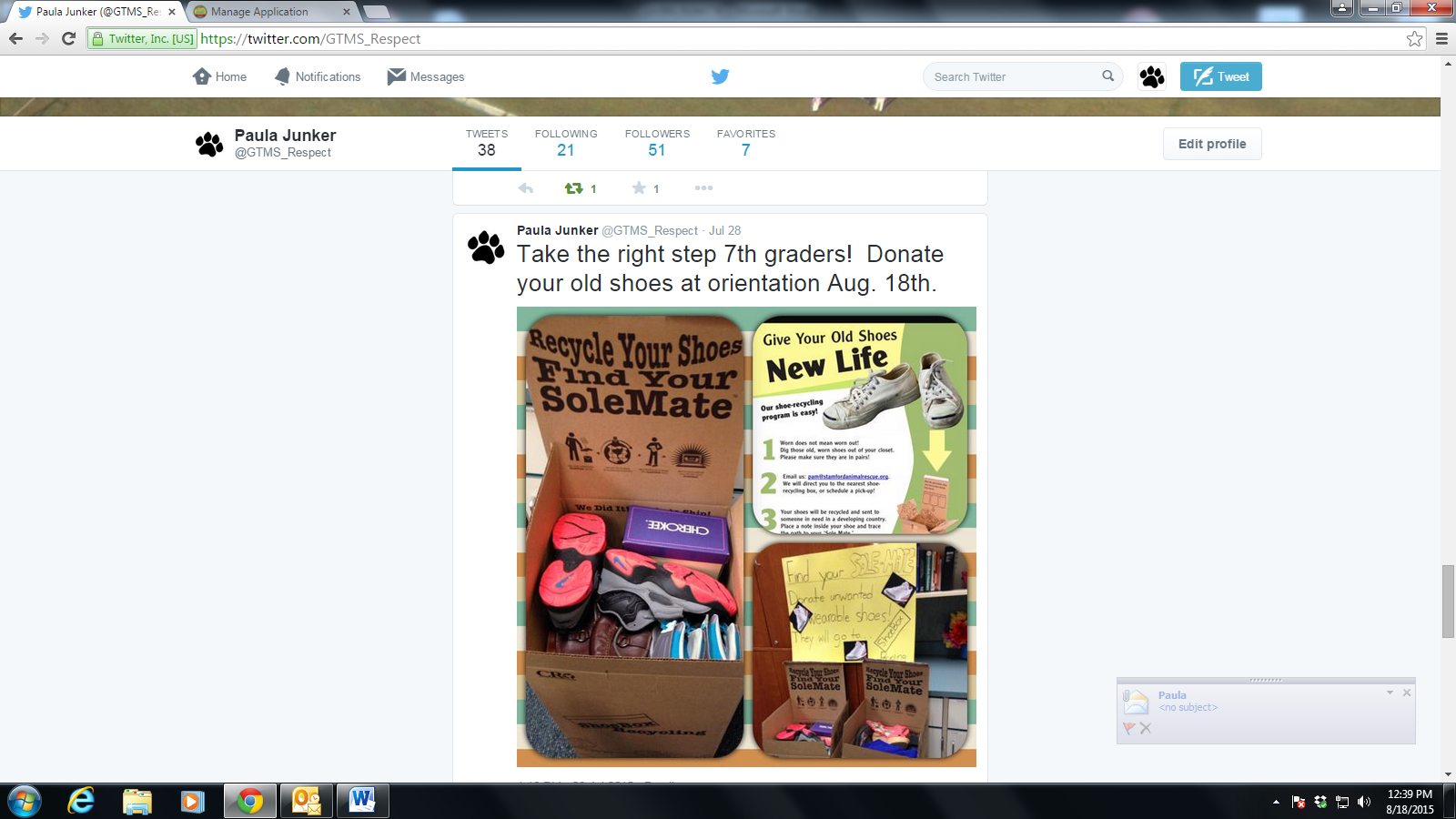 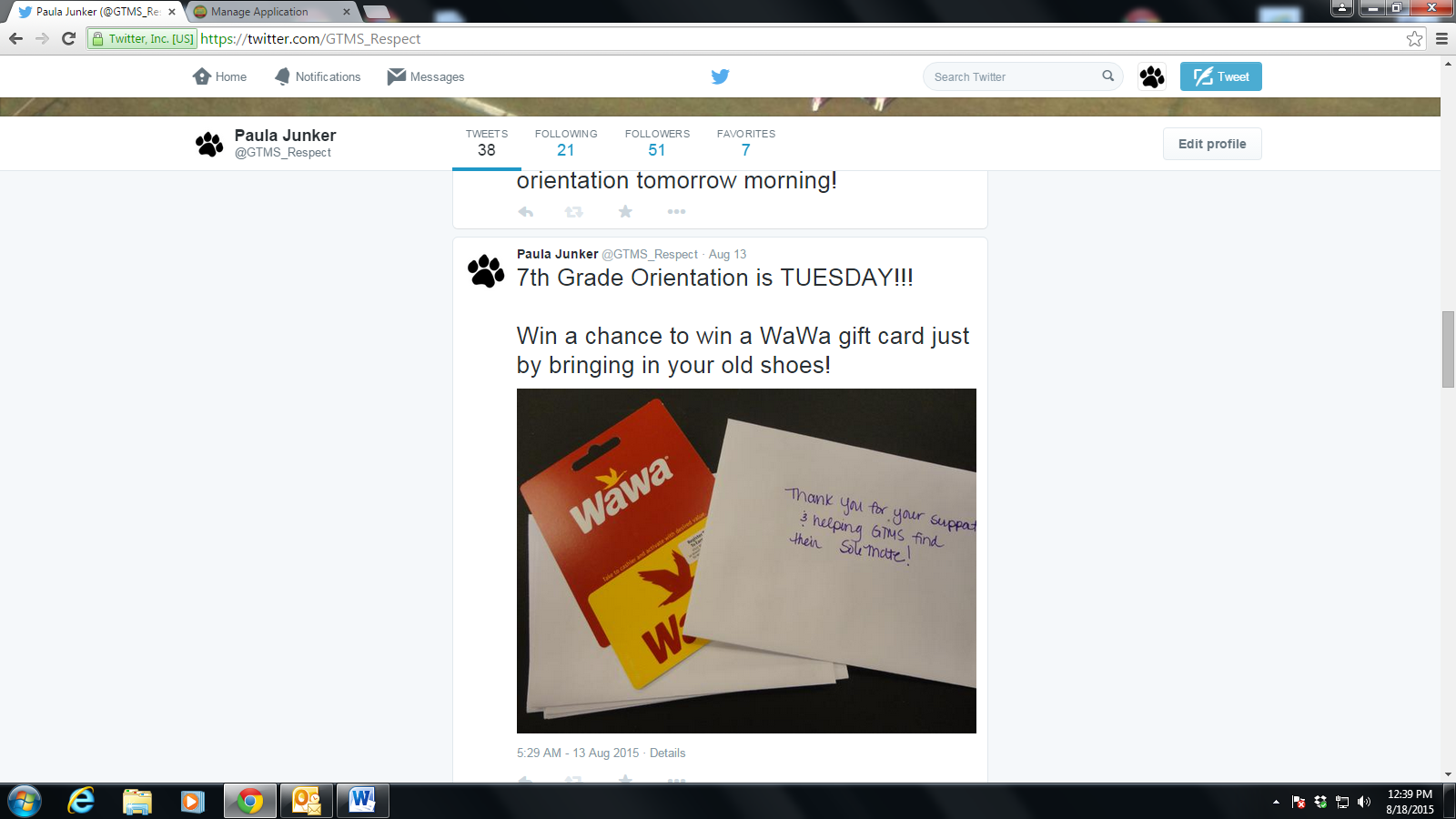 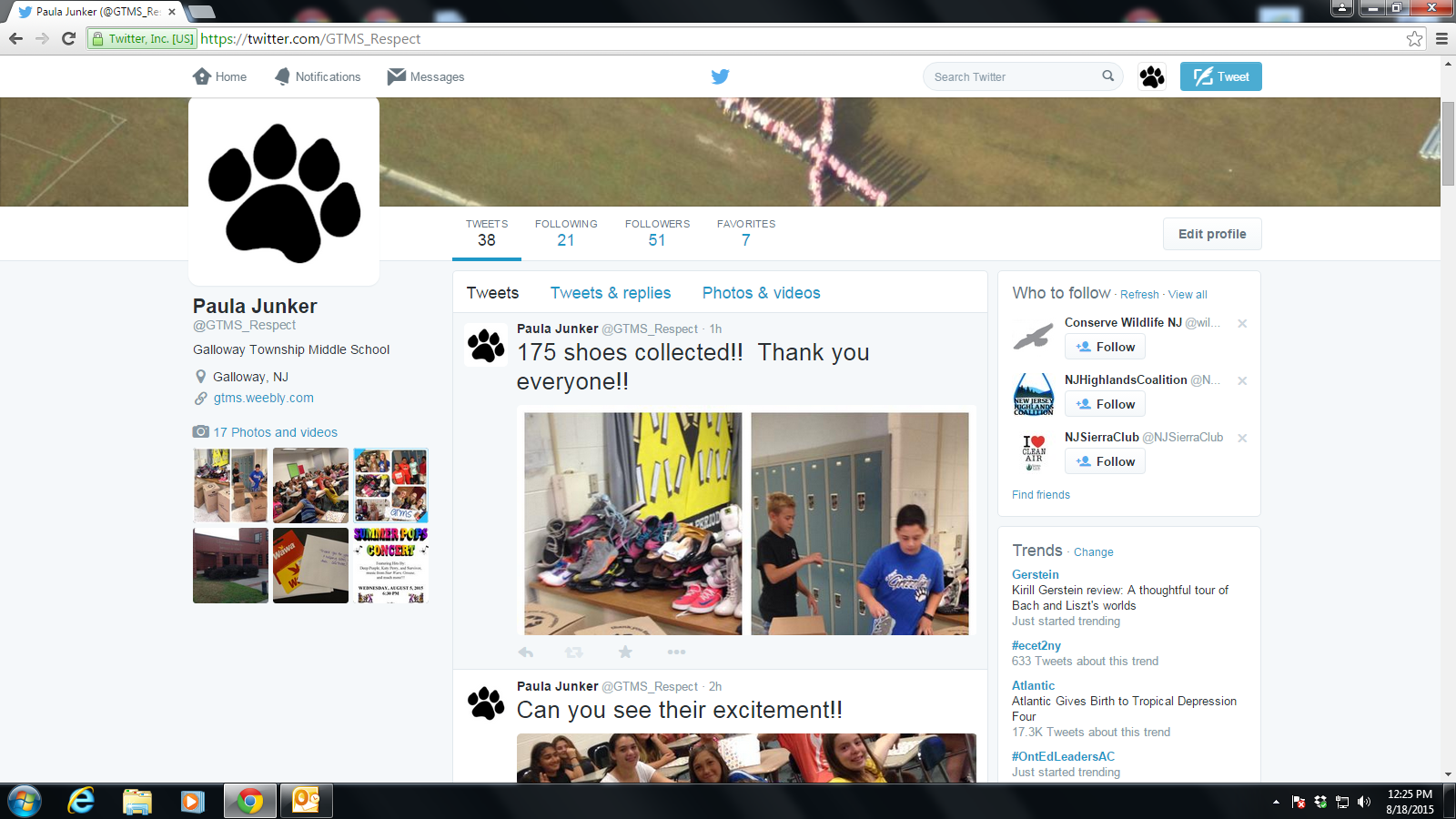 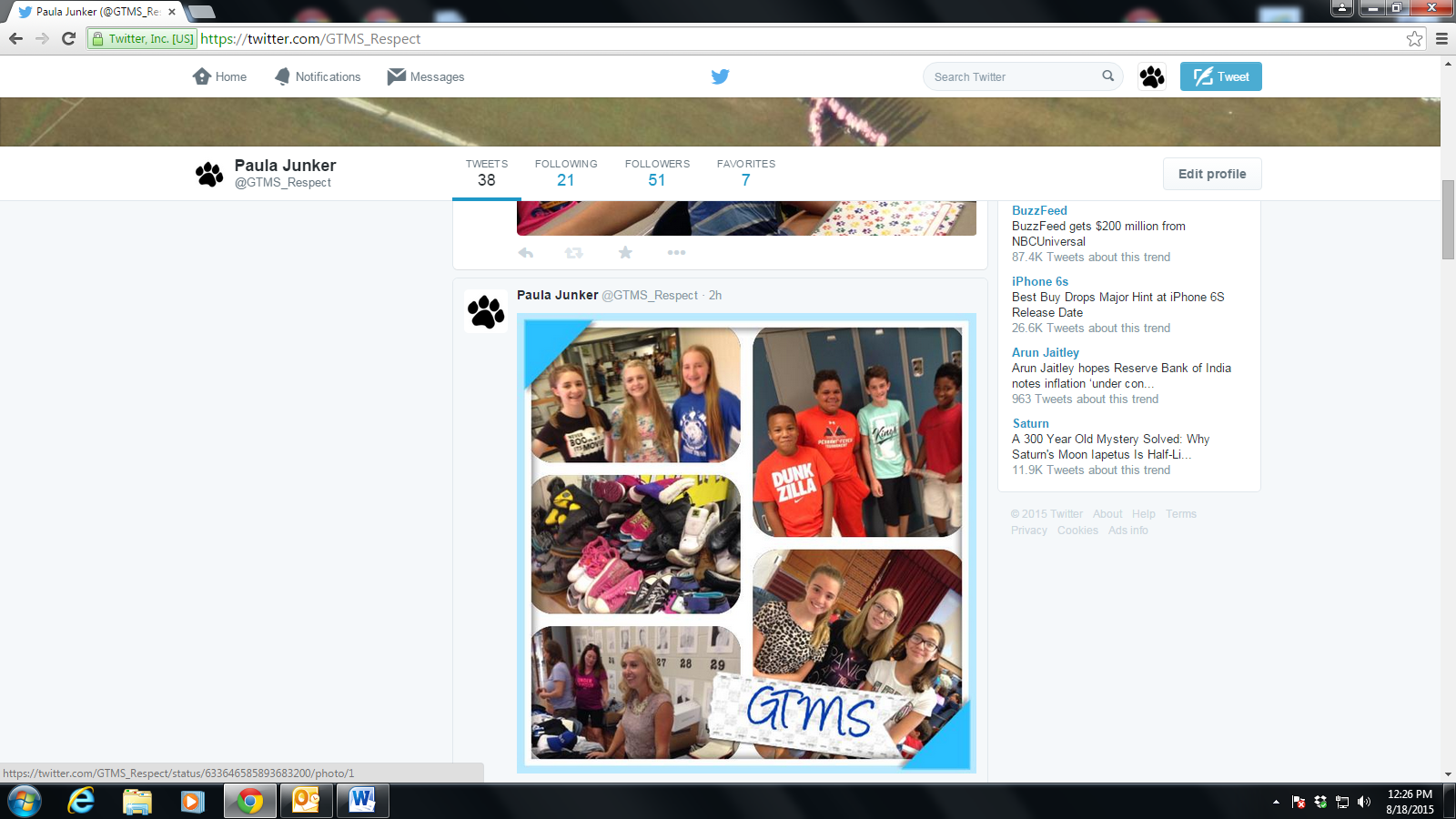 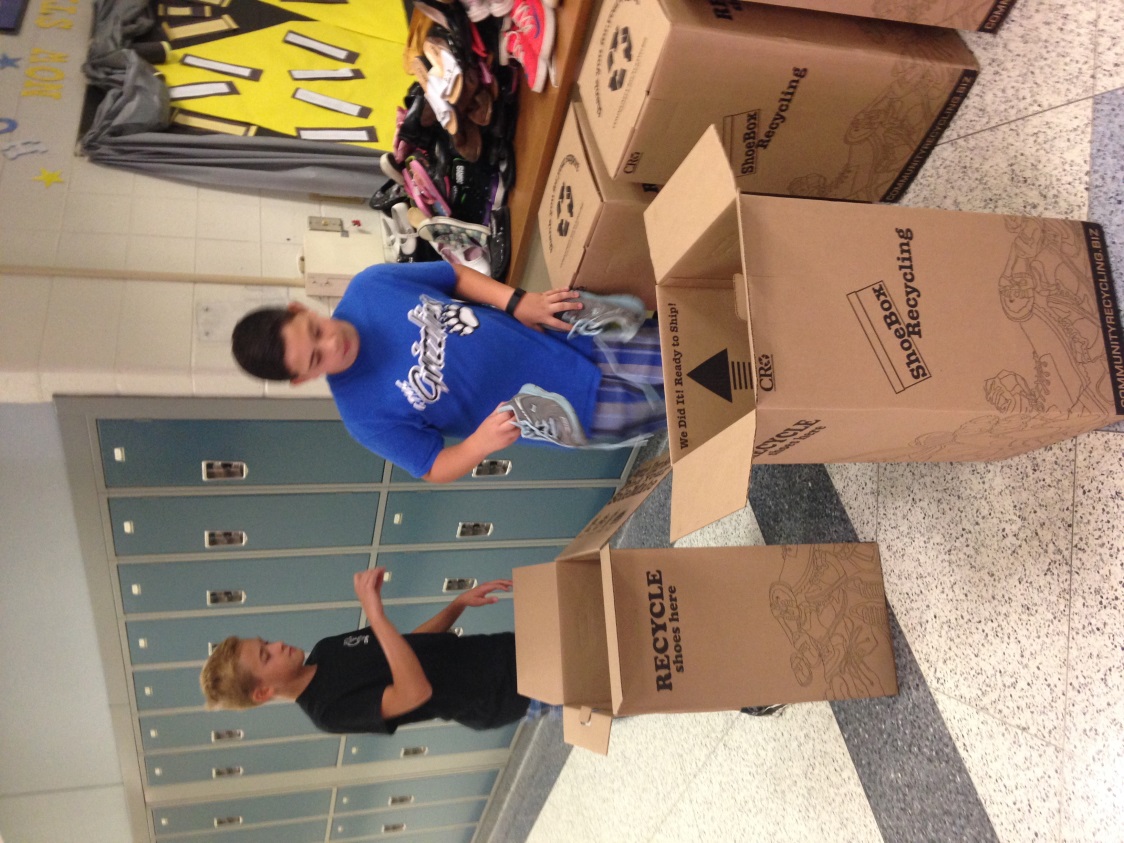 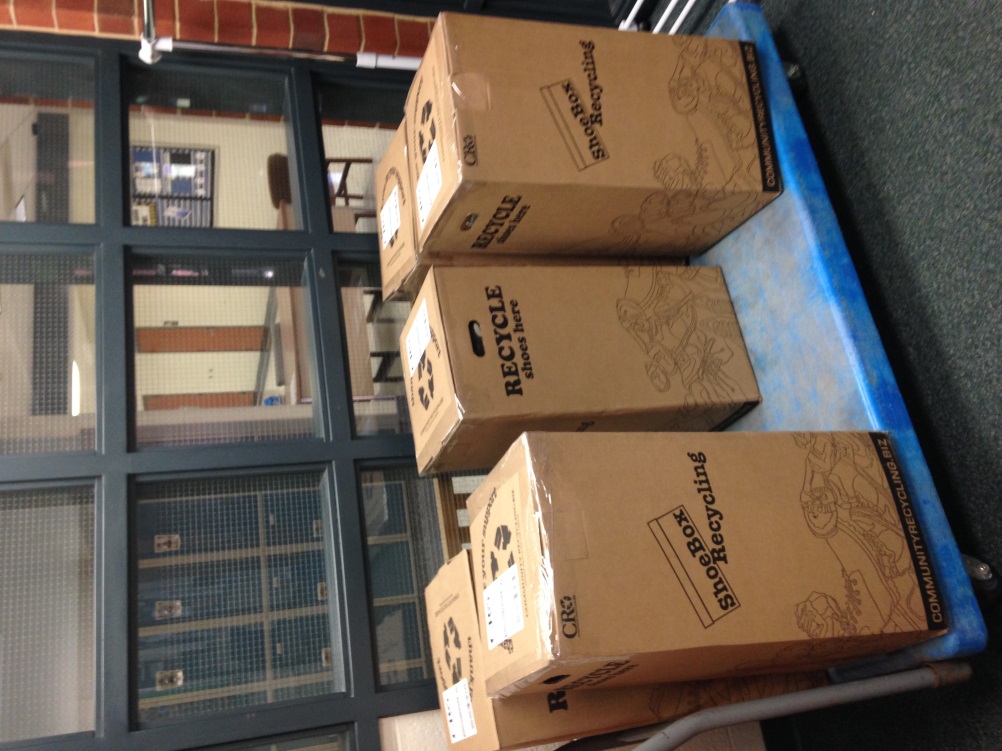 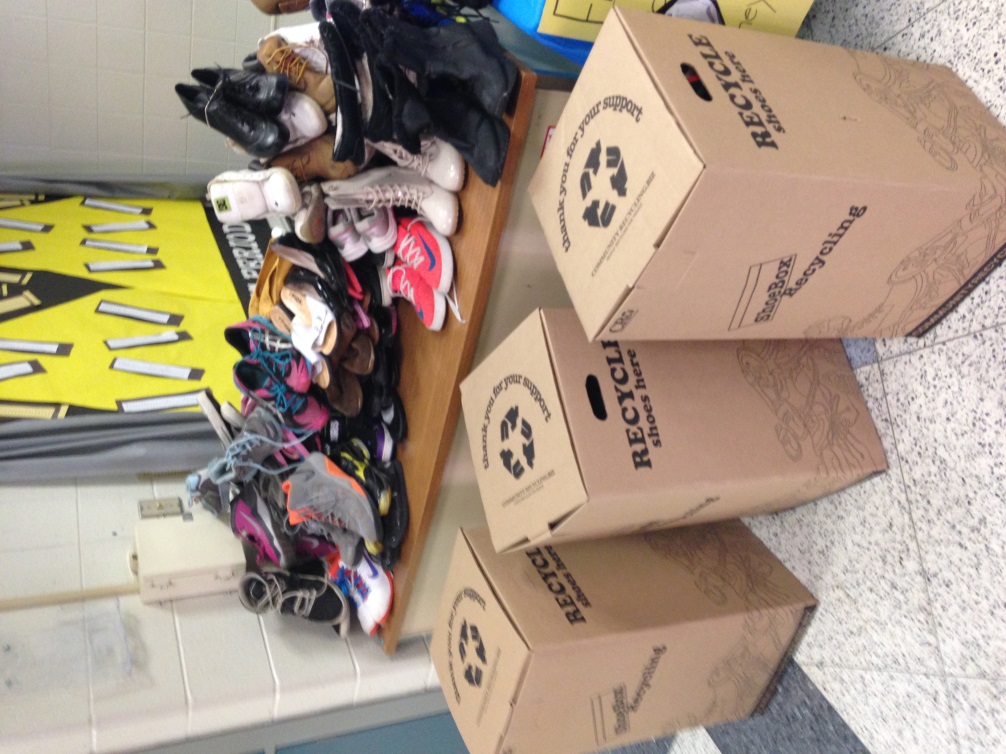 